  CỘNG HÒA XÃ HỘI CHỦ NGHĨA VIỆT NAM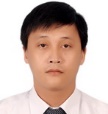   Độc lập - Tự do - Hạnh phúcLÝ LỊCH KHOA HỌCI. LÝ LỊCH SƠ LƯỢCHọ và tên: ĐẶNG NGỌC CƯỜNG	Giới tính: NamNgày, tháng, năm sinh: 16/06/1983	Nơi sinh: Tư Nghĩa, Quảng NgãiQuê quán: Nghĩa Kỳ, Tư Nghĩa, Quảng Ngãi	Dân tộc: KinhHọc vị cao nhất: Thạc sỹ	Năm, nơi công nhận học vị: 2012 (Việt Nam)Chức danh khoa học (GS, PGS...): 	Năm công nhận, bổ nhiệm:	Chức vụ (hiện tại hoặc trước khi nghỉ hưu): Giảng viên – Khoa CNTTĐơn vị công tác (hiện tại hoặc trước khi nghỉ hưu): Trường ĐH Duy TânChỗ ở riêng hoặc địa chỉ liên lạc: 05 Ngô Mây, Hòa Xuân, Cẩm Lệ, Đà NẵngII. QUÁ TRÌNH ĐÀO TẠO1. Đại học:Ngành học: Kỹ thuật mạng 	Hệ đào tạo: Chính quyNơi đào tạo: Trường ĐH Duy Tân 	Năm tốt nghiệp: 2008Bằng đại học thứ hai: Ngành học:	Nơi đào tạo: 	Năm tốt nghiệp:	2. Sau đại học- Bằng Thạc sĩ chuyên ngành: Khoa học máy tínhNơi đào tạo: Trường ĐH Duy Tân	Năm cấp bằng: 2012- Bằng Tiến sĩ/Tiến sĩ khoa học chuyên ngành:	Nơi đào tạo: 	- Tên đề tài luận án bậc cao nhất: Tìm hiểu một số giao thức định tuyến Data-Centric trên môi trường mạng cảm biến không dây.3. Ngoại ngữ: 1. Tiếng Anh	Mức độ sử dụng: TOEIC 500III. QUÁ TRÌNH CÔNG TÁC  IV. KẾT QUẢ NGHIÊN CỨU KHOA HỌC1. Các đề tài nghiên cứu khoa học đã tham gia:2. Các công trình khoa học (bài báo khoa học, báo cáo hội nghị khoa học, sách chuyên khảo…) đã công bố: (tên công trình, năm công bố, nơi công bố...)	Đà Nẵng, ngày 24 tháng 11 năm 2020Xác nhận của cơ quan 	Người khai kí tên	(Ghi rõ chức danh khoa học, học vị)						ThS. ĐẶNG NGỌC CƯỜNGĐiện thoại liên hệ: CQ: NR: Fax: DĐ: 0972111177E-mail: dangocuong@duytan.edu.vnE-mail: dangocuong@duytan.edu.vnE-mail: dangocuong@duytan.edu.vnThời gian Nơi công tác Công việc đảm nhiệm 2008-2009Tổng công ty viễn thông quân đội Viettel – Chi nhánh Quảng NamNhân viên kỹ thuật2009-nayĐại học Duy TânGiảng viênTTTên đề tài nghiên cứu/ Lĩnh vực ứng dụngNăm hoàn thànhĐề tài cấp (NN, Bộ, ngành, trường)Trách nhiệm tham gia trong đề tài1Nghiên cứu triển khai Open Stack2013Đề tài cấp trườngThành viênTTTên công trìnhNăm công bốTên tạp chí1Võ Nhân Văn, Đặng Ngọc Cường (2020), “Phân tích hiệu năng phát hiện phương tiện bay không người lái  bất hợp pháp (Detection Performance Analysis of Illegitimate UAV)”2020Tạp chí Khoa học và Công nghệ Đại học Duy Tân 04(41) (2020) 1-5